Урожая подсолнечника в России в 2021 году совместно с мерами по ограничению его экспорта будет достаточно для обеспечения внутреннего рынка и сохранения стабильного уровня цен на подсолнечное масло. Об этом говорится в сообщении Минсельхоза РФ."В новом сезоне ожидается увеличение урожая подсолнечника, что в совокупности с действующими мерами таможенно-тарифного регулирования позволит полностью обеспечить внутренний рынок и сохранить цены на стабильном уровне", - отмечается в материалах.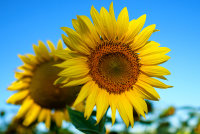 В них уточняется, что самообеспеченность растительным маслом в 2020 году составила 195,9%. При этом, продолжает ведомство, за последний месяц цена на подсолнечное масло не менялась и составила 94,2 рубля за литр.
Урожая подсолнечника в России в 2021 году совместно с мерами по ограничению его экспорта будет достаточно для обеспечения внутреннего рынка и сохранения стабильного уровня цен на подсолнечное масло. Об этом говорится в сообщении Минсельхоза РФ."В новом сезоне ожидается увеличение урожая подсолнечника, что в совокупности с действующими мерами таможенно-тарифного регулирования позволит полностью обеспечить внутренний рынок и сохранить цены на стабильном уровне", - отмечается в материалах.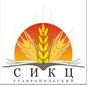                                                355035, РФ, г. Ставрополь, ул. Мира 337            тел/факс (8652) 35-30-90, 35-82-05, 75-21-02, 75-21-05          www.stav-ikc.ru, e-mail: gussikc@yandex.ruГКУ «Ставропольский СИКЦ»Информационный листок Минсельхоз не ожидает роста цен на подсолнечное масло в 2021 году